https://youtu.be/uL2ABO6yMwM?si=u1M4sjZ1sK97E9RL 挨拶 (видео про приветствия на японском)https://youtu.be/_9SGosYArkk?si=R8tm9ovDHN_W3e5g 長い挨拶 (видео, где в форме песни представляют фразы для повседневной жизни)おはよう［ございます］– доброе утроこんにちは – добрый день (или просто здравствуйте, независимо от времени суток)こんばんは– добрый вечерよー　（よお・よう・やほー）  – привет (с друзьями)さようなら – до свиданияバイバイ（ばいばい）– покаまたね – увидимся おやすみ［なさい］ – спокойной ночиすみません  – извините (также в некоторых ситуациях может иметь значение «спасибо-извините», «здравствуйте-извините») ごめん［なさい］ – прошу прощения いいえ– нетはい  – даどうぞ  – пожалуйста (когда даём кому-то что-то)[どうも] ありがとう［ございます］ – спасибо どうも　– спасибо いえ（いえいえ） – нет-нет, что ты; не за чтоどういたしまして – пожалуйста 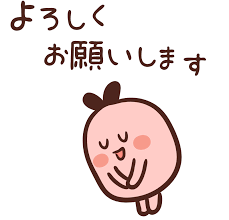 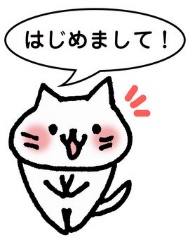 いってきます – я пошёл いってらっしゃい  – хорошего/ счастливого путиただいま – я дома おかえり［なさい］ – с возвращением いただきます – спасибо за угощение (перед приёмом пищи)ごちそうさまでした  – спасибо за угощение (после приёма пищи) はじめまして – здравствуйте (эта фраза используется в самом начале при знакомстве с незнакомым человеком)［どうぞ］よろしくおいします – приятно познакомиться (часто переводят как «прошу любить и жаловать») – завершающая фраза при знакомстве с человеком.どうぞよろしく　– сокращение фразы, представленной выше (менее вежливая, не используется по отношению к вышестоящим) おれです спасибо за ваш труд – фраза используется как приветствие на работеこちらこそよろしくおいします。　Взаимно рад познакомиться! (Взаимно прошу вас любить и жаловать)https://vk.com/video?q=minna%20no%20nihongo%207&z=video-199151819_456239076%2Fpl_cat_trends いらっしゃい　1. вежл. входите (заходите, проходите) ；2. добро пожаловать!От чего образовано? От глагола いらっしゃるーいらっしゃいます – это вежливый эквивалент глаголов きます(идти)・ます(приходить)・います(быть, находиться). Используется в кэйго (вежливый японский язык), когда мы говорим о действиях вышестоящего 2-го/ 3-го лица. いらっしゃい – это いらっしゃる в повелительной форме. どうぞおがりください　– пожалуйста, проходите (входите/ заходите)Зона у входной двери – гэнкан 「」. Представляет из себя прихожую, где нужно оставить уличную обувь, а затем «подняться－がる» из прихожей в коридор. Именно из-за того, что необходимо «подняться», приглашение войти звучит как どうぞおがりください.  Обувь ставят носком вперёд – это подготовка для того, чтобы с лёгкостью надеть обувь при выходе из дома (ставить так аккуратно обувь – часть этикета). 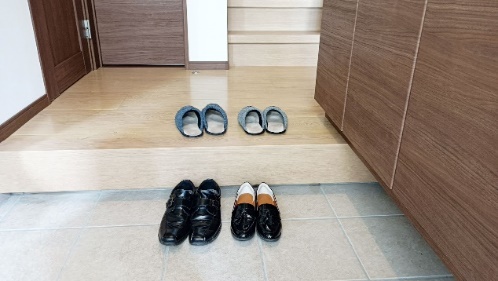 します – прошу прощения [что нарушаю Ваш покой своим появлением]. Если рассмотреть отдельно иероглифы – 失 – терять; 礼 – вежливость; этикет = «терять манеры». Эта фраза используется не только при входе в дом, но и при входе в кабинет вышестоящего лица (начальника, преподавателя, врача и т.д.), либо при звонке/ письме, которые «могут нарушить покой» собеседника. おにします – извините, что ухожу первым (с работы и т.п.), фраза используется на работе, когда кто-то уходит раньше других работающих. ⊛　Фразойですが можно начать вопрос, который, возможно, может как-то нарушить покой или границы собеседника. Например: ですが、おはですか？Прошу прощения, как Вас зовут?いかがですか　－ как насчёт...?, не хотите ли...?Используется при вежливом предложении чего-либо собеседнику. ーはいかがですか – не хотите ли торта? ーーはいかがですか　– не хотите ли кофе? Дополнительные фразы: ごめんください – извините. В основном используется как первое слово в приветствии при посещении чужого дома (в вежливой речи). Буквально запрос на посещение, так как говорится до того, как вас пустили внутрь.おします　－　извините за беспокойство; извините, что помешал.Используется для того, чтобы попросить прощения за «вторжение» и «нарушение спокойствия». Отличается от します тем, что используется только при посещении чужого дома + おします  менее формальная фраза, её можно произносить при посещении дома друзей и знакомых, но никак не вышестоящих лиц. きゃく、きゅうこう、きょう、とうきょう、りゅうがく、きょうと、いしゃ、じゃま、きょうだい、きしゃ、じどうしゃ、じょうず、こうじょう、じょうぶ、にゅうしゃ、りょうて、しゅうがく、ひゃく、ちょうど、じゅうどう、りょうしゅうしょ、おきゃくさま、さんみゃく、びゃくや、れんしゅう、ゆうじょう、めいしょ、めいしょう、べんきょう、りょうま、なんびょう、りょうかい、りゃくだつ、れんきゅう、きっぷ、にっき、しっぱい、きって、けっこう、さっきん、ざっし、ぽかぽか、ずっと、あさって、ぶっか、じっか、はっこう、あっさり、べっそう、がっかり、たっせい、ねっちゅうしょ、どっち、ぴかぴか、はっせい、なっとく、ぺこぺこ、めっちゃくちゃ、はっぴゃく、もったいない、よっつ、はっきょく、はっぴょう、みっしゅう、たいふういっか。Носовой согласный [n] перед твёрдыми и мягкими согласными рядов [х], [б], [м], [п], превращается в [м], а именно: Н + Х = МП, например: БУН + ХО: = БУМПО:Н + Б = МБ, например: КЭН + БО: = КЭМБО:Н + М = ММ, например ХОН + МЁ: = ХОММЁ:Н + П = МП, например САН + ПО = САМПОあんまり、せんもん、うんめい、さんぽ、しんぽ、しんぱい、ぜんぶ、しんぶん、きんめい、さんぼん、こんばんは、にんめい、じんみん、にばんめ、れんめい、にんむ、きんむ、じんめい、ちんもく、ほんまえ、いっしょうけんめい。があります　есть/ имеется (о неодушевлённом)がいます есть/ имеется (об одушевлённом)があります　(у меня) есть книга (или просто есть книга)があります (у меня) есть словарь (или просто есть словарь)がいます。 (у меня) есть младшая сестра がいます。  (у меня) есть кошкаСущ. (место) ～に あります／います　вのにがあります。　В моей комнате есть окно.の下にがいます。 Под кроватью находится кошка.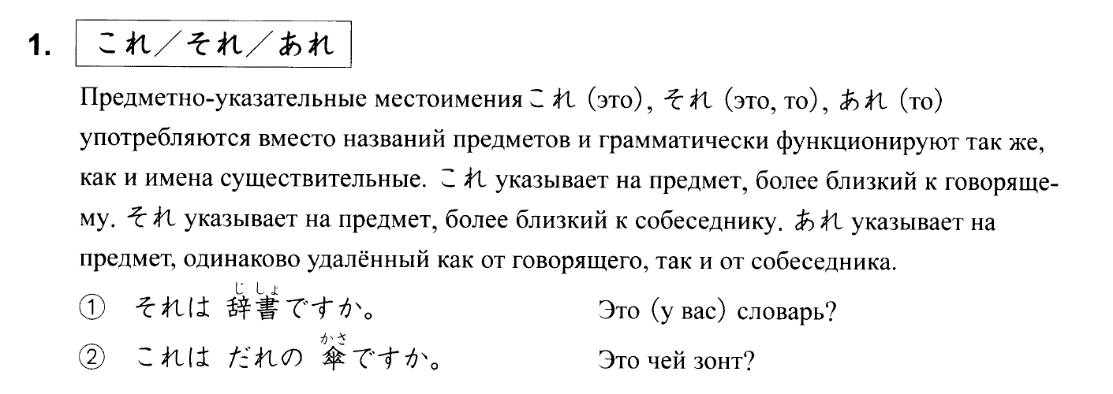 （これ／それ／あれ）　は何ですか。　Что это?しいНовые словаСпальняСтенаПолПотолокドア　（どあ）Дверь (хон)КнигаКнижная полкаー　КовёрКроватьー・けКреслоぬいぐるみМягкая игрушкаーЗанавескиたんすКомод, шкафКанцелярские принадлежностиりУкрашения～のПод～のНад～のПеред～のろПозади